Literacy/English 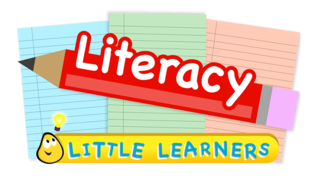 Fun English games for 3 – 5 years - https://www.topmarks.co.uk/english-games/3-5-years/letters-and-sounds Short vowel word machines (4 – 7 years) https://www.starfall.com/h/word-machines/ Hairy McClary from Donaldson’s Dairy story (4-7 years) https://www.booktrust.org.uk/books-and-reading/have-some-fun/storybooks-and-games/hairy-maclary/ There’s a hole in the bottom of the Sea story (4-7 years) https://www.booktrust.org.uk/books-and-reading/have-some-fun/storybooks-and-games/A-hole-in-the-bottom-of-the-sea/ Preschool books/activities  – https://www.notimeforflashcards.com/2015/04/literacy-activities-for-free-choice-time-at-pre-school.html Preschool books/activities - https://www.notimeforflashcards.com/2015/04/literacy-activities-for-free-choice-time-at-pre-school.html  Free literacy resources – https://www.literacytrust.org.uk/free-resources/ Cbeebies Literacy – https://www.bbc.co.uk/cbeebies/topics Bookbug APP Numeracy/maths BBC Bitesize Maths – KS1 - Early/First Level: https://www.bbc.co.uk/bitesize/subjects/zjxhfg8  BBC Bitesize Maths – KS2 - First/Second Level: https://www.bbc.co.uk/bitesize/subjects/z826n39   Fun maths games for 3-5 years - https://www.topmarks.co.uk/maths-games/3-5-years/counting  Math Visuals – Visuals to support understanding in maths: https://mathvisuals.wordpress.com/  Nrich – Mathematical Tasks and activities: https://nrich.maths.org/   Early Years Activities:  https://nrich.maths.org/13371  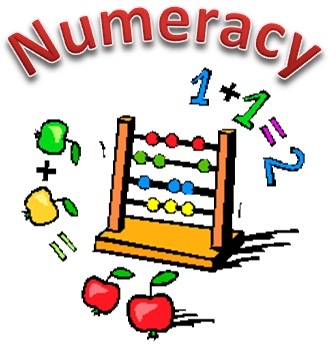 Oxford Owl – Maths Games and Activities: https://www.oxfordowl.co.uk/for-home/kids-activities/fun-maths-games-and-activities/  Maths is Fun: https://www.mathsisfun.com/Science Pairing for Early Science (4 –6 years) https://stormedapps.co.uk/pairing/pairing.html Smudge’s early Science (4-7 years) https://stormeducational.co.uk/prev/science/ Some free games (although some ask for subscription) ABCya.com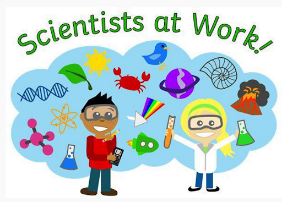 HWB Food and farming videos (5 – 11years) https://www.foodafactoflife.org.uk/5-7-years/where-food-comes-from/videos/ The great grub club (5-11 years) http://www.greatgrubclub.com/play-it#.XmrEaGxvI2wLearn with stories (5-7 years): https://www.foodafactoflife.org.uk/5-7-years/activity-packs/learn-with-stories/Twinkl.co.uk (offer code) UK TWINKL HELPS Nature detectives - Woodlandtrust.org.uk  https://www.fun-non-screen-activities-that-children-can-do-at-home-115543cb3b9c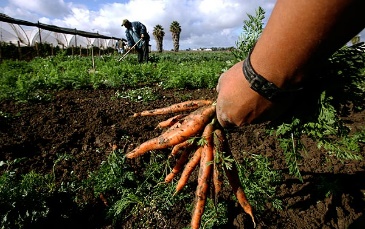 Yoga - Kiddingaroundyoga.com     You tube - Dance and beats Music & Movement   BBc teach – nursery rhymes  https://www.youtube.com/watch?v=F9AxMQibZGA Classics for kids (5-14 years) https://www.classicsforkids.com/ Fun and games with music (5-11 years) http://www.sfskids.org/ Youtube 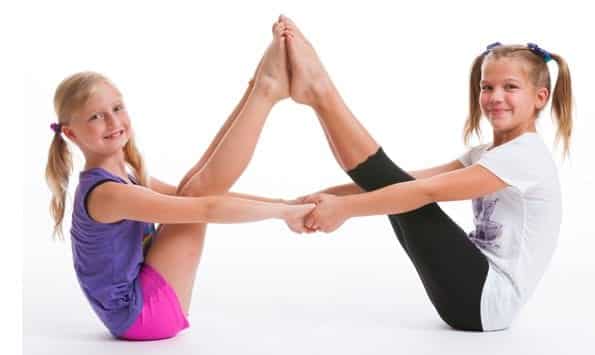 Cosmic KidsSticky KidsKids Zumba Range of Subjects Elmo’s world games (3-5 years) https://pbskids.org/sesame/games/elmos-world-games/ BBC Online games - https://www.bbc.co.uk/bitesize/collections/primary-games/1 BBC Bitesize (Lots of information and video for all areas and topics) - https://www.bbc.co.uk/bitesize/primary Cbeebies https://www.bbc.co.uk/cbeebies/games Disneyjunior.com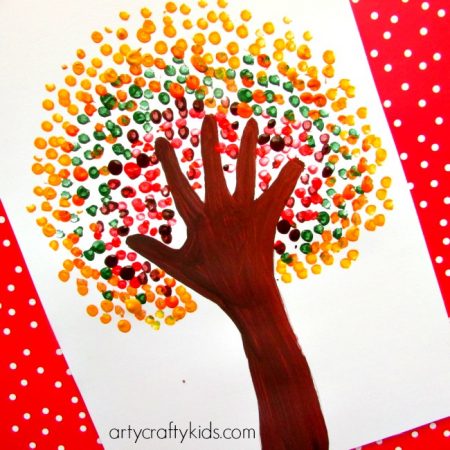 Milkshake.tv Learning4kids.netPintrest.comNypost.comRedtedart.com (arts and crafts) Covid-19 daily schedulehttps://www.mommyhood101.com/dailyschedule